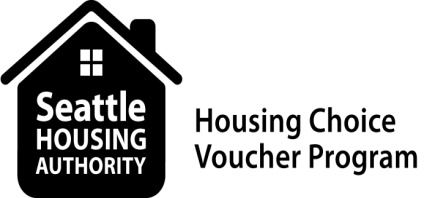 Worksheet C: Email TemplateHello, My name is , I am writing in response to your rental located at [. I am looking for housing for myself and . We are interested in your rental because . I have a few questions about the rental:As for me, I am looking to move by . I currently receive  and can provide positive rental references. I would love to set up a time and date to view your rental. I can be reached at  or by email at . I am generally available . I look forward to hearing from you soon. Thank you, Phone ScriptHi, my name is ________________ and I am calling about the _______ [1 bedroom, 2 bedroom, studio] apartment that I found out about on [Craisglist, vacancy sign, etc]. I have a few questions that I would like to ask about it.1.2.3. What is your screening criteria?[Ideas for questions you can ask: How soon is the apartment available? What is your policy on _____? Are you offering a lease signing deal? What amenities does the apartment offer? This is a great time to ask about specific things that you are looking for in an apartment that the ad does not list].Ending 1 [if you are NOT interested in the apartment]: Thanks! I will call you if I have any additional questions.Ending 2 [if you are interested in the apartment]: Thanks! When is a good time for me to view the apartment? I am available ______ [tomorrow after 2:30pm, or all day Sunday]. Leaving a Message Hi, my name is ________ and I am calling about the _______ [1 bedroom, 2 bedroom, etc] apartment that I found out about on _______ [Craigslist, Zillow, etc]. I have a few questions that I would like to ask about. Please call me at _______[phone number]. The best time to reach me is ________ [on weekdays after 5pm, anytime on the weekends]. I look forward to hearing from you. 